Dobrý den, paní Janíková,akceptujeme Vaši objednávku v celkové hodnotě 116 204 Kč vč. DPH.S pozdravem,KLÁRA BUŠINOVÁ | back officeCineStar s. r. o.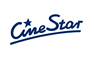 m 737 22 77 59 | t 233 10 10 82a Radlická 3185/1C, 150 00 Praha 5